Физическое воспитание летом имеет свои особенности, хотя и является продолжением работы, проводимой в течение учебного года, организуются следующие мероприятия: утренняя гимнастика, физкультурные занятия, элементы физического воспитания в режиме дня (самостоятельная двигательная деятельность, подвижные игры), закаливающие процедуры, совместная и самостоятельная деятельность (различные игры с использованием физкультурного оборудования), прогулки за территорию ДОУ (прогулки, пешие походы, оздоровительный бег, игры). 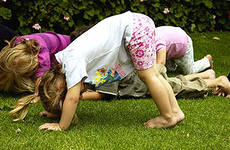 Планирование работы по развитию движений на прогулке должно способствовать закреплению, совершенствованию игр и физических упражнений, повышать двигательную активность детей. При этом важно правильно выбирать время для проведения игр и упражнений. Нельзя допускать, чтобы организованная двигательная деятельность проводилась за счёт времени самостоятельной деятельности детей.Физкультурные занятия летом имеют своей целью привлечение детей к оптимальной двигательной активности, приносящей ощущение «мышечной радости». Занятия строятся на знакомом материале. Ребята отрабатывают и закрепляют полученные в учебном году двигательные навыки. Детей младшего возраста следует упражнять в правильном использовании оборудования, применении навыков ориентировки в пространстве (на участке, спортивной площадке). Для старших дошкольников важно, чтобы они могли реализовать свои интересы в спортивных играх и упражнениях, проявляя имеющиеся у них двигательные способности и всячески развивая их.Двигательная активность должна соответствовать двигательному опыту ребёнка, его интересам, желаниям и функциональным возможностям.Форму проведения занятия выбирают в зависимости от поставленных задач.Занятия могут быть:
- тренировочными;
- сюжетно-игровыми;
- ритмопластическими;
- комплексными;
- физкультурно-познавательными;
- тематическими.
            Выбор времени проведения и упражнений на прогулке зависит от предшествующей работы в группе. Если физкультурное или музыкальное занятие проводилось в первой половине дня, то желательно организовывать игры и упражнения в середине или конце прогулки, а в самом её начале предоставить детям возможность самостоятельно поиграть, поупражняться с разнообразными пособиями. 	В дни проведения физкультурных занятий с детьми организуется одна подвижная игра и какое-либо физическое упражнение (спортивное упражнение или упражнение в основном виде движения). В другие дни, когда занятие не проводится, планируется подвижная игра, спортивное упражнение и упражнение в основном виде движения (прыжки, лазание, метание, бросание и ловля мяча и др.) 	Подвижную игру воспитатель может проводить со всей группой и повторять её 3-5 раз. При организации известных игр в старшем дошкольном возрасте воспитатель может предоставить детям возможность самим вспомнить и рассказать содержание игры, правила. 	При разучивании новой подвижной игры необходимо чёткое, лаконичное объяснение её содержания. Отдельные элементы можно показать и даже проиграть. После объяснения воспитатель сразу переходит к игре и по ходу игры уточняет то, что недостаточно хорошо запомнили дети. 	В подвижных играх ведущие роли выполняют сами дети. При организации игр соревновательного характера, игр-эстафет важная роль принадлежит воспитателю, который должен помочь детям разделиться на команды, подобрав их с учётом уровней подвижности и физической подготовленности (необходимо, чтобы в обеих командах приблизительно поровну было и тех, и других детей). Большое воспитательное значение имеет подведение итогов, оценка результатов, действий детей, их поведение в игровой деятельности. К обсуждению результатов игры целесообразно привлекать самих детей, надо приучать их оценивать своё поведение и поступки товарищей. Это будет способствовать в дальнейшем более осознанному выполнению заданий и правил игры, а также налаживанию взаимоотношений в процессе совместных действий. На прогулке должны планироваться подвижные игры и игровые упражнения разной степени интенсивности. В течение месяца может быть проведено 15-20 подвижных игр (включая игры эстафеты), при этом разучено 3-4 новые игры. Общая длительность игры составляет 10-12 минут. Утренняя гимнастика должна проводится на спортивной площадке или участке. Гимнастика повышает мышечный тонус и создаёт положительный эмоциональный настрой. Одно из основных требований – утренняя гимнастика не должна носить принудительного характера. Чтобы гимнастика проходила интересно, динамично, необходимо широко использовать музыкальное сопровождение, спортивный инвентарь, привлекательные атрибуты (платочки, ленточки, флажки и т.п. – для коллективного выполнения движений).
Содержание утренней гимнастики зависит от возраста детей (имеющихся у них двигательных навыков), условий проведения и планируемой двигательной деятельностью в течение дня. 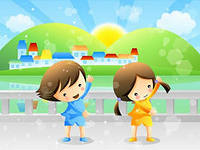 Если в этот же день предстоит спортивный праздник или развлечение, то часть упражнений утренней гимнастики будет своего рода подготовкой к ним.
Можно использовать различные формы утренней гимнастики: традиционные; сюжетные («По морям, по волнам», «По лесным тропинкам» и т.п.); оздоровительный бег с комплексом упражнений; упражнения с включением в них танцевально-ритмических движений, игры разной подвижности и т.п. 	Летом условия особенно благоприятные для работы по развитию движений. Основными средствами воспитания и развития движений у дошкольников летом должны стать: подвижная игра, игровые упражнения, игры - забавы, физкультурные упражнения, спортивные игры, «школа мяча», «школа скакалки», игры- эстафеты, спортивные развлечения, Педагогам следует отдать предпочтение тем играм, которые являются занимательными, способными своим содержанием увлечь ребенка, а не надуманными игровыми движениями.  При выборе игр, упражнений и других двигательных форм следует учитывать не только возраст, но и индивидуальные особенности, и физические силы отдельных детей, степень организованности и дисциплинированности группы, уровень двигательных умений. Детям легко возбудимым давать более спокойные игры, вялым наоборот. Во время двигательных действий следует следить, чтобы дети не доходили до чрезмерного возбуждения, легкая усталость в двигательных мероприятиях неизбежна. Гимнастическим упражнениям для отдельных групп мышц должно быть отведено скромное место. Они являются уместными в тех случаях, когда у ребенка нет автоматизированного навыка, наблюдается вялость отдельных мышечных групп. Проведение упражнений следует организовывать индивидуально или небольшими подгруппами, педагогам следует воздерживаться от частых замечаний детям.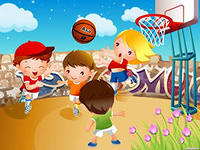 Прогулки-походы за территорию детского садаПрогулки-походы представляют собой один из важнейших организованных видов двигательной деятельности, в ходе которой решаются не только оздоровительные задачи, совершенствуются двигательные навыки и физические качества детей, но и воспитывается любовь и эстетическое отношение к природе, удовлетворяются их познавательные потребности.Как известно, дети старшего дошкольного возраста отличаются высокой степенью самостоятельности и организованности, что является важным условием для проведения прогулок-походов за территорию детского сада - в парки, зеленые площадки микрорайона. Организация прогулок-походов предусматривает планомерную их подготовку, регулярное (ежемесячное или еженедельное) проведение и овладение детьми определённым объёмом знаний и умений.  Пешие прогулки-походы могут включать в себя все или часть предлагаемых ниже составляющих:Наблюдение в природе и сбор природного материала;Чтение природоведческой литературы и беседа по содержанию (лучше если произведение будет посвящено тем объектам природы, которые находятся в зоне непосредственного наблюдения детей);Выполнение имитационных движений (подражание действиям птиц, зверей, насекомых);Подвижные и дидактические игры;Физкультурное занятие или комплекс игр и физических упражнений;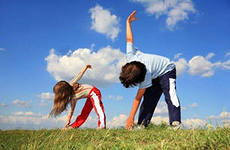 Упражнения на дыхание, игры на внимание;Самостоятельные игры детей (на привале); 	Походы могут быть разными; в зависимости от сезонных и погодных условий определяются цели и задачи. Детям обязательно сообщается конкретная цель предстоящей деятельности, например, "Сегодня мы будем собирать букеты из опавших листьев для украшения групп детского сада" или "Будем искать деревья, каких нет на нашем участке" и т. д. Важно, чтобы походы были насыщены разнообразным двигательным содержанием: ходьба в разном темпе, подскоки, подвижные игры, спортивные упражнения, перебежки в медленном и быстром темпе и др. В содержание походов должны включаться хорошо знакомые детям игры и упражнения, освоенные ранее. Часть времени отводится для подготовки детей к прогулкам-походам. С этой целью воспитатель проводит цикл бесед, игр, занятий, на которых дети получают необходимые знания о туризме и предстоящих походах. Старшие дошкольники овладевают специальными терминами: турист, палатка, рюкзак, спальный мешок, компас, маршрут, карта и т. д. С  целью повышения интереса детей к данному виду прогулок и закрепления приобретённых умений и навыков могут быть проведены спортивные игры-развлечения (эстафеты). 	Прогулки-походы организуются в первую половину дня за счёт времени, отведённого на утреннюю прогулку и физкультурное занятие на воздухе, что позволит детям реализовать свою потребность в ежедневной двигательной активности. 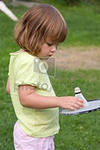  	В поход можно взять фотоаппарат, чтобы запечатлеть наиболее интересные моменты прогулки. Продумайте инвентарь, необходимый для прогулки, а также для того, чтобы можно было принести в детский сад собранные листья или камешки. Примерная структура прогулки-похода.Сбор и движение до первого привала (15-35 минут).Остановка, привал (10-20 минут). Природоведческая деятельность.Комплекс игр и упражнений (25-30 минут).Самостоятельная деятельность детей (15-20 минут)Сбор детей и возвращение в детский сад (15-35 минут).                                      Инструкции по охране жизни и здоровья детей.При проведении прогулок-походов следует соблюдать определённые правила безопасности.Маршрут должен быть тщательно изучен.В проведении прогулки-похода должны участвовать не менее двух взрослых (а также родители).Во избежание перегрева и переохлаждения одежда должна соответствовать сезону года и состоянию погоды.Каждый взрослый должен хорошо знать содержание аптечки и уметь ею пользоваться.При переходе улиц, дорог воспитатель следит за тем, чтобы дети соблюдали правила дорожного движения.В поход желательно брать обычную кипячёную питьевую воду, одноразовые стаканчики, средства против укусов комаров, мошек.                                                                Материал подготовлен:                                                                сайт «Дошколёнок.ру»; «Двигательная активность ребёнка                                                                в детском саду». Рунова М.А.                  муниципальное бюджетное дошкольное образовательное учреждение                                             «Детский сад № 14 г. Кировска»«Организация работы по развитию движений на прогулке»                    Составитель:                                                         старший воспитатель МБДОУ № 14                          Походенько Л.Б.- г. Кировск –2013 год